AQUABIKE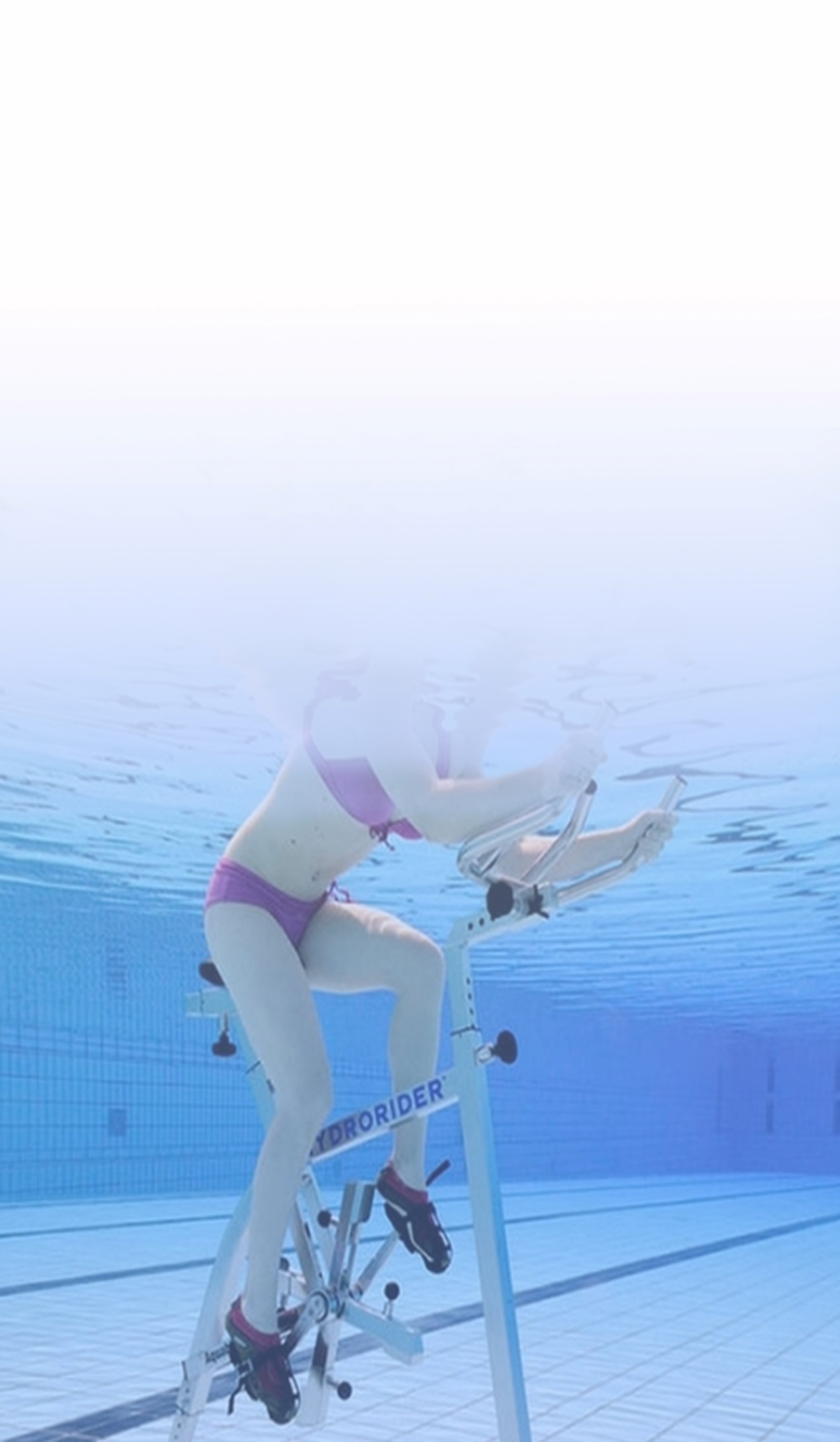 L’aquabike permet de modeler sa silhouette, notamment les quadriceps, les fessiers et les cuisses. L’eau exerce un massage qui réduit la masse graisseuse et la cellulite.Nous vous proposons 1 cours collectif avec un Coach : 10€ le cours de 35 mn (entrée piscine comprise)90€ les 12 séancesGroupe de 10 personnes maxiHoraires :  Lundi 12h15 à 12h50   Mardi 19h à 19h35   Jeudi 19h à 19h35 Modalités de réservation :La réservation s’effectue en caisse ou par téléphone 05 62 71 19 03 Du 6 	au 10 sept, Lundi, mardi, jeudi et vendredi de 11h à 14h30 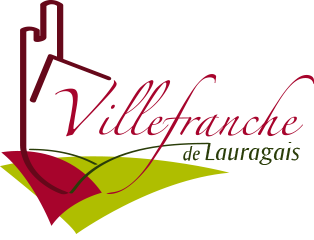 